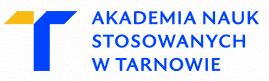 KIERUNKOWY REGULAMINPRAKTYK ZAWODOWYCHKATEDRA PRACY SOCJALNEJI  i II STOPIEŃORGANIZACJA I PRZEBIEG PRAKTYKI1.1.CEL PRAKTYKIPraktyka zawodowa jest integralną częścią procesu kształcenia studentów Kierunku Praca socjalna w Akademii Nauk Stosowanych w Tarnowie. Praca w konkretnym środowisku daje możliwość obserwacji, mobilizuje do myślenia oraz szukania źródeł wszelkich nieprawidłowości czy dysfunkcji życia społecznego. Student doświadczając określonych zachowań klientów ma możliwość zyskania umiejętności rozwiązywania problemów. Uczy się jak postępować zarówno merytorycznie jak i formalnie w sytuacjach kryzysowych. Przede wszystkim uczy się nawiązywać relacje z drugim człowiekiem potrzebującym pomocy. Sytuacje te stwarzają możliwość nauki często trudnych relacji interpersonalnych.Podczas praktyki studenci uzupełniają wiedzę zdobytą podczas studiów i rozwijają swoje kompetencje zawodowe poprzez:1) zapoznanie się ze specyfika funkcjonowania jednostek organizacyjnych w obszarze pracy socjalnej,2) zapoznanie się ze strukturą organizacyjną jednostek oraz zadaniami przypisanymi osobom w danej strukturze,3) zapoznanie się z funkcjami środowiskowymi jednostek zajmujących się pomocą i pracą socjalną na rzecz osób i rodzin wymagających wsparcia,4) zapoznanie się ze specyfiką osób i rodzin korzystających z pomocy społecznej pod względem demograficzno-ekonomicznym oraz psychologiczno-społecznym,5) aktywne uczestnictwo w działaniach podejmowanych w placówkach.Ponadto praktyka ma pomóc w zbieraniu materiałów oraz obserwacji, które zostaną wykorzystane w pracy licencjackiej. 1.2. EFEKTY UCZENIA SIĘ DLA PRAKTYKI ZAWODOWEJ STUDENCKIEJ W KATEDRZE PRACY SOCJALNEJ1.2.1. Efekty uczenia się dla praktyki zawodowej studenckiej w Katedrze Pracy Socjalnej - I stopieńWiedza:- student, zna zastosowania wiedzy teoretycznej z zakresu pracy socjalnej i wykorzystuje ja w praktyceUmiejętności:- student potrafi wykonywać powierzone zadania/obowiązki określone instrukcja i programem praktyk podczas realizacji praktyki zawodowej zgodnie ze studiowanym kierunkiem.Kompetencje społeczne- student wykazuje gotowość do odpowiedzialnego wypełniania powierzonych obowiązków oraz budowania własnej kariery zawodowej.1.2.2. Efekty uczenia się dla praktyki zawodowej studenckiej w Katedrze Pracy Socjalnej – II stopień.Wiedza: - student ma pogłębioną wiedze o systemie i instytucjach społecznych kluczowych dla realizacji zadań z zakresu pracy socjalnej i pomocy społecznej, a także rozumie zależności pomiędzy tymi instytucjami oraz praktyczne formy ich działalności.-  student ma pogłębioną wiedze z zakresu pracy socjalnej, działania instytucji i organów publicznych i zna jej zastosowanie w działaniach praktycznych.Umiejętności- student  posiada umiejętność efektywnego wykorzystania wiedzy, procedur i środków do wykonywania zadań zawodowych w różnych organizacjach, wykazuje przy tym innowacyjne podejście,- student komunikuje się z członkami organizacji oraz ich otoczeniem zewnętrznym 
z wykorzystaniem specjalistycznej terminologii socjalno-opiekuńczej- student potrafi rozpoznawać i uwzględniać zachowania i postawy członków organizacji 
w trakcie współdziałania w ramach prac zespołowych a także przyjąć role lidera wykorzystując innowacyjne rozwiązania w działaniach pomocowych budując własne kompetencje zawodowe,- student  potrafi w praktycznym działaniu wykorzystać systemy normatywne (prawne, ekonomiczne i społeczne) w wykonywaniu zadań zawodowych, w tym w procesach planowania, organizowania, motywowania i kontroli,- student posiada umiejętność samodzielnego planowania kariery zawodowej, w tym wyboru form i narzędzi ciągłego dokształcania i rozwoju osobistego, przeciwdziałania wypaleniu zawodowemu i inspiruje i ukierunkowuje w tym zakresie innych.Kompetencje społeczne- student wykazuje gotowość do odpowiedzialnego pełnienia ról zawodowych 
z uwzględnieniem zmieniających się potrzeb społecznych a w szczególności przestrzegania zasad etyki zawodowej i wymagania tego od innych oraz dbałości o dorobek i tradycje zawodu.1.3.CZAS TRWANIA PRAKTYKIStudent Kierunku Praca Socjalna  I stopnia –  studia stacjonarne i niestacjonarne zobowiązany jest odbyć praktykę zawodową studencką w trakcie trwania II roku studiów (IV semestr) w wymiarze 720 godzin zegarowych (czyli 960 godzin lekcyjnych)  - 6 godzin zegarowych dziennie (czyli 8 godzin lekcyjnych).Student Kierunku Praca Socjalna  II stopnia - studia stacjonarne i niestacjonarne zobowiązany jest odbyć praktykę zawodową studencką po II roku studiów (II semestr) 
w wymiarze 360 godzin zegarowych (czyli 480 godzin lekcyjnych) - 6 godzin zegarowych dziennie (czyli 8 godzin lekcyjnych).CHARAKTERYSTYKA MIEJSCA ODBYWANIA PRAKTYKI ORAZ PRZYKŁADOWE INSTYTUCJE, W KTÓRYCH MOŻNA REALIZOWAĆ PRAKTYKIMiejsce realizacji praktyki musi być zgodne z kierunkiem Praca Socjalna. Student może odbywać praktyki w jednostkach organizacyjnych pomocy społecznej, które zapewnią mu osiągnięcie wszystkich efektów kształcenia przypisanych praktyce zawodowej w sylabusie przedmiotu.Do jednostek organizacyjnych pomocy społecznej należą między innymi:regionalne ośrodki polityki społecznej,powiatowe centra pomocy rodzinie,ośrodki pomocy społecznej,centra usług społecznych,domy pomocy społecznej,placówki specjalistycznego poradnictwa, w tym rodzinnego,jednostkach związanych ze wspieraniem rodziny i systemem pieczy zastępczej,placówki opiekuńczo-wychowawcze,ośrodki adopcyjno- opiekuńcze,ośrodki wsparcia,ośrodki interwencji kryzysowej.Student samodzielnie dokonuje wyboru miejsca praktyki zawodowej i uzgadnia swój wybór 
z uczelnianym opiekunem praktyk, ponieważ wybrane miejsce musi być zgodne z kierunkiem studiów: Praca socjalna. W przypadku jakichkolwiek trudności w poszukiwaniu pracodawcy wsparcia w tym zakresie udziela uczelniany opiekun praktyk kierunku praca socjalna.OBOWIĄZKI PRAKTYKODAWCY1. Praktykodawca przyjmuje studenta na praktykę na podstawie Umowy jednorazowej o prowadzenie praktyk. Ma obowiązek zapewnić studentowi możliwość osiągnięcia wszystkich zakładanych efektów uczenia się przypisanych do praktyki oraz realizuje Kierunkowy program praktyk. Na koniec praktyki zostaje wystawiona opinia zawarta w karcie oceny studenta i dzienniczku praktyk zawodowych.2. Praktyka zawodowa odbywa się pod ogólnym nadzorem kierownika zakładu pracy, który zapoznaje studentów z zakładowym regulaminem, pracy, przepisami bhp. oraz przepisami o ochronie tajemnicy państwowej i służbowej.3. Bezpośrednią opiekę nad studentami sprawuje wyznaczony przez kierownika zakładu pracownik, który w szczególności:przygotowuje stanowisko pracy dla praktykanta i zapoznaje go z charakterem wykonywanej pracy oraz zakresem obowiązków i kompetencji,organizuje pracę praktykanta, dba o jej odpowiedni poziom merytoryczny i organizacyjny, ułatwia dostęp do wszelkiego rodzaju pomocy, sprzętu, urządzeń i materiałów znajdujących się w posiadaniu zakładu i koniecznych do wykonywania pracy, zapoznaje z działaniem i prawidłowym, bezpiecznym użytkowaniem sprzętu i urządzeń,czuwa nad właściwym rozplanowaniem i doborem odpowiednich form oraz nad wysoką jakością pracy wykonywanej przez praktykanta,nadzoruje wykonywane przez studenta zadań wynikających z programu praktyki,na bieżąco nadzoruje i omawia oraz ocenia pracę wykonywaną przez praktykanta pod względem formalnym i merytorycznym, zwiększając systematycznie stopień trudności zadań i samodzielności praktykanta,na prośbę praktykanta służy fachową radą i pomocą,wypełnia kartę oceny praktyki na podstawie obecności studenta w miejscu pracy i wykonywaniu zadań oraz obowiązków przewidzianych programem praktyki,współpracuje z wyznaczonym opiekunem praktyki ANS,umożliwia opiekunowi praktyk z ramienia ANS kontrolę przebiegu praktyki.4. Kierownik zakładu pracy może zażądać od uczelni odwołania studenta z praktyki, jeżeli naruszy on w sposób rażący dyscyplinę lub regulamin pracy.OBOWIĄZKI STUDENTA PODCZAS REALIZACJI PRAKTYKIStudent przed rozpoczęciem praktyki ma obowiązek:wziąć udział w spotkaniu /szkoleniu organizowanym przez opiekuna praktyk z zakresu realizacji praktyk,zapoznania się z Regulaminem praktyk oraz z Kierunkowym Regulaminem Praktyk, a także z prawami i obowiązkami związanymi z realizacją praktyki i podpisanie stosownego oświadczenia. zapoznania się z programem praktyk w Instrukcji przebiegu i oceny praktyki, który stanowi załącznik do Kierunkowego Regulaminu Praktyk,dokonać wyboru miejsca i terminu odbywania praktyki  oraz uzyskać pisemną zgodę Praktykodawcy na stosownym formularzu i przedłożyć go uczelnianemu opiekunowi praktyk zawodowych,odebrać dokumenty: Umowę jednorazową o prowadzeniu praktyk, dzienniczka praktyk, karty oceny praktyk, skierowania (w przypadku praktyk na terenie Uczelni) oraz Instrukcji przebiegu praktyki;Student podczas realizacji praktyki ma obowiązek:wypełniać na bieżąco dziennik praktyk zapisując w nim przebieg dnia oraz krótki opis wykonywanych zadań, a także prowadzić tzw. „teczkę dorobku" w której gromadzi materiały dokumentujące wykonywane w trakcie praktyki zadania i czynności.godnie reprezentować Uczelnię, aktywnie uczestniczyć w praktyce zawodowej, realizować zaplanowane efektów uczenia się, przestrzegać obowiązującej w danej placówce dyscypliny pracy, regulaminów, przepisów BHP, przepisów sanitarno-epidemiologicznych i innych, przestrzegać zasad zachowania tajemnicy służbowej i państwowej oraz ochrony poufności danych w zakresie określonym przez daną placówkę, nosić odzież, obuwie ochronne, środki ochrony indywidualnej i identyfikator, gdy wymaga tego charakter praktyki, obowiązkowa uczestniczyć w praktyce w wyznaczonych dniach  a każdą nieobecność usprawiedliwić i odpracować, za wyjątkiem sytuacji wymienionych w § 8 pkt. 16 Regulaminu praktyk, w terminie uzgodnionym z zakładowym opiekunem praktyk, pokryć koszty dojazdu na praktykę, koszty wyżywienia, oraz koszty zakwaterowania w czasie trwania praktyki, jeśli będzie to koniecznestosowanie się do innych zaleceń opiekunów praktyk.Szczegółowe obowiązki studenta zawarte są ponadto w §14 Regulaminu Praktyk Zawodowych Państwowej Wyższej Szkoły Zawodowej w Tarnowie z dnia 19 marca 2021 r.  https://bip.pwsztar.edu.pl/file/download/idt/0/id/2370/idfile/4153/namefile/v1.0_4d4a29d936c094b_uchwala_nr_6_2021.pdfOBOWIĄZKI OPIEKUNA PRAKTYKI KATEDRY PRACY SOCJALNEJOpracowanie Kierunkowego programu praktyki wraz z zakładanymi efektami uczenia się w porozumieniu z Kierownikiem Katedry i Dziekanem Wydziału. Opracowanie sylabusa praktyki z założonymi efektami uczenia się.Opracowanie karty oceny praktyki dla opiekuna z ramienia zakładu pracy. Nawiązywanie współpracy z instytucjami, w których studenci mogą odbyć praktykę. Współpraca z Działem Praktyk Studenckich w celu właściwej organizacji praktyk. Przedstawianie studentom propozycji miejsc praktyk. Pomoc studentom przy poszukiwaniu miejsca praktyk. Weryfikacja i zatwierdzanie miejsc praktyk wskazanych przez studentów. Przygotowanie danych potrzebnych do zawarcia umów z instytucjami przyjmującymi praktykantów na praktyki zawodowe oraz do wystawienia skierowań i przekazanie ich do Działu Praktyk Studenckich. Przeprowadzenie spotkania/szkolenia dla studentów odbywających praktykę.Wydawanie dokumentacji dotyczącej praktyk.Nadzorowanie praktyki m. in. poprzez hospitację praktyk,  (minimum w dwóch wybranych jednostek rocznie) dokumentując to stosownym protokołem (wzór Protokołu hospitacji praktyki zawodowej znajduje się na stronie internetowej Katedry Pracy Socjalnej w zakładce Praktyki).Organizowanie spotkań podsumowujących odbycie praktyki.Ankietowanie studentów zgodnie z procedurami weryfikacji założonych efektów uczenia się.Ocenianie praktyki i wpisanie oceny do dokumentacji opisującej historię uczenia się studenta.Sporządzanie sprawozdania z realizacji praktyk, którego wzór określa Rektor w drodze Zarządzenia, a następnie po zaopiniowaniu go przez Dziekana Wydziału przekazanie go do Działu Praktyk Studenckich. Ponadto szczegółowe obowiązki opiekuna praktyk są zawarte są w Regulaminie Praktyk Studenckich (znajdujący się na stronach Uczelni w zakładce Katedry Pracy Socjalnej, pod hasłem – Praktyki – informacje ogólne).https://bip.pwsztar.edu.pl/file/download/idt/0/id/2370/idfile/4153/namefile/v1.0_4d4a29d936c094b_uchwala_nr_6_2021.pdfZALICZENIE PRAKTYKI ZAWODOWEJWarunkiem zaliczenia praktyki jest przedłożenie opiekunowi z ramienia ANS
w ustalonym terminie:Podpisanej Umowy jednorazowej o prowadzenie praktykpozytywnej oceny przebiegu praktyki sporządzonej przez zakład pracy na karcie oceny studenta,poprawnie wypełnionego dziennika praktyk,sprawozdania z praktyki.Fakt zaliczenia praktyki wpisywany jest przez opiekuna ANS w dzienniku praktyk oraz w rejestrze praktyk.W indeksie, w miejscu przeznaczonym na wpisy dotyczące praktyk, opiekun praktyk odnotowuje miejsce i czas odbywania praktyk oraz imię i nazwisko                                                                                                                                                                                                                                                                                                                                                                                                                                                                                                                                                                                                                                                                                                                                                                                                                                                                                                                                                                                                                                                                                                                                                                                                                                                                                                                                                                                                                                                                                                                                                                                                                                                                                                                                                                                                                                                                                                                                                                                                                                                                                                                                                                                                                                                                        opiekuna ze strony ANS w Tarnowie .INDYWIDUALNY PROGRAM PRAKTYKW uzasadnionych przypadkach, szczególnie z tytułu posiadania orzeczenia o stopniu niepełnosprawności, student może ubiegać się o dostosowanie kierunkowego programu praktyk zawodowych do jego indywidualnych potrzeb.Decyzję w tej sprawie wydaje Dziekan Wydziału, na pisemny wniosek studenta. Do wniosku należy dołączyć na indywidualny program praktyk przygotowany przez opiekuna praktyk, który uwzględnia wszystkie zakładane efekty uczenia się.Osoby posiadające orzeczenie o stopniu niepełnosprawności winny dołączyć do wniosku opinie wydaną przez Pełnomocnika Rektora ds. Osób Niepełnosprawnych. ZALICZANIE CZYNNOŚCI WYKONYWANYCH W RAMACH ZATRUDNIENIA, STAŻU LUB WOLONTARIATU NA POCZET PRAKTYKI ZAWODOWEJ.Student może ubiegać się o zaliczenie na poczet praktyki zawodowej czynności      wykonywanych przez niego w ramach zatrudnienia, w tym również samozatrudnienia, stażu lub wolontariatu, jeżeli umożliwiły one uzyskanie efektów uczenia się określonych w programie studiów dla praktyki zawodowej. Zaliczenie następuje na podstawie wniosku oraz przedstawionych przez studenta dokumentów potwierdzających wykonywanie czynności, o których mowa w ust. 1 
w danym okresie, w tym w szczególności: 1) dokumentów potwierdzających doświadczenie zawodowe takich jak świadectwo pracy, umowa o pracę, umowa o staż, umowa o wolontariat,2) zaświadczenia zawierającego informację o zajmowanym stanowisku, okresie zatrudnienia, zakresie czynności oraz wykonywanych obowiązkach, 3) innych dokumentów potwierdzających udział w nieodpłatnych formach zatrudnienia, czasie ich trwania oraz o zakresie wykonywanych czynności. Okres wykonywania czynności wykonywanych przez studenta w ramach zatrudnienia, 
w tym również samozatrudnienia, stażu lub wolontariatu nie może być krótszy niż obowiązujący wymiar praktyki zawodowej. Podstawą zaliczania czynności wykonywanych przez studenta w ramach zatrudnienia, 
w tym również samozatrudnienia, stażu lub wolontariatu nie mogą być czynności wykonywane wcześniej niż 5 lat przed złożeniem wniosku. Rozstrzygnięcie o zaliczeniu podejmuje Dziekan, na podstawie pisemnego wniosku studenta, zaopiniowanego przez opiekuna praktyk zawodowych.Szczegółowe zasady zaliczenia na poczet praktyki zawodowej czynności  wykonywanych przez studenta w ramach zatrudnienia, w tym również samozatrudnienia, stażu lub wolontariatu określa Uchwała nr 12/2022 Senatu Akademii Nauk Stosowanych w Tarnowie z dnia 29 kwietnia 2022 roku, wprowadzająca zmiany do Regulaminu Praktyk Zawodowych Akademii Nauk Stosowanych w Tarnowie dostępna tutaj:https://anstar.edu.pl/wp-content/uploads/2022/06/v1.0_uchwala_nr_12_2022.pdfDODATKOWE INFORMACJE- INFORMACJE PRAKTYCZNEW przypadku studentów Kierunku Praca Socjalna I stopnia praktyka powinna być realizowana nie wcześniej niż od  30 stycznia 2023 r. a zakończenie praktyki powinno nastąpić nie później niż do  14 września 2023. Praktyki realizowane po tym terminie (po 14 września) będą zaliczane po sesji poprawkowej a co za tym idzie osoby, które otrzymają zaliczenie po sesji nie będą mogły starać się o stypendium naukowe.Studenci Kierunku Praca Socjalna II stopnia powinni zrealizować praktykę 
w  okresie  nie wcześniej niż od  19 czerwca 2023 r. a zakończenie praktyki powinno nastąpić nie później niż do  14 września 2023. Praktyki realizowane po tym terminie (po 14 września) będą zaliczane po sesji poprawkowej a co za tym idzie osoby, które otrzymają zaliczenie po sesji nie będą mogły starać się o stypendium naukowe. Każdy student przed rozmową o praktykę powinien być do niej przygotowany tj. powinien wiedzieć co zapewnia Uczelnia praktykantom i czym zajmuje się Praktykodawca. Powinien umieć wskazać miejsce/stanowisko w instytucji, które go interesuje.Wszyscy studenci muszą przekazać uczelnianemu opiekunowi praktyk następujące informacje od jednostki przyjmującej:DOKŁADNĄ i POPRAWNĄ nazwę jednostki (taka jak na pieczątce),imię i nazwisko kierującego jednostką (osoba upoważniona do podpisu „Umowa jednorazowa o prowadzeniu praktyki zawodowej studenckiej”),stanowisko kierującego jednostką,imię i nazwisko opiekuna zakładowego praktyki,termin praktyki.Dodatkowo należy przygotowaćimię i nazwisko studenta,nr albumu/indeksu,Umowę ze strony ANS w Tarnowie podpisuje w tym roku akademickim Prorektor ds. Studenckich i Dydaktyki.Student przed rozpoczęciem praktyki odbiera:„Umowa jednorazowa o prowadzeniu praktyk” - dwa egzemplarze, „Kierunkowy program praktyk zawodowych”, „Kartę oceny praktyki”,„Dzienniczek praktyk zawodowych”,„Instrukcję przebiegu i oceny praktyki”.oraz podpisuje oświadczenie o zapoznaniu się z Regulaminem praktyk zawodowych ANS w Tarnowie. Terminy odbioru dokumentów zostają określone i przesłane na adresy grupowe.Student odbywający praktykę jest zobowiązany do prowadzenia na bieżąco dzienniczka praktyki, który można pobrać poniżej:https://anstar.edu.pl/wp-content/uploads/2022/10/Dziennik-praktyk.pdfWe wrześniu (termin zostaje określony i ogłoszony mailowo na adresy grupowe oraz na tablicy informacyjnej), następuje zaliczenie praktyk zawodowych.Aby uzyskać zaliczenie należy przedstawić:podpisany jeden egzemplarz UMOWY (drugi egzemplarz zostaje u praktykodawcy),wypełniony i opatrzony podpisami i pieczątkami dziennik praktyk zawodowych,materiały z praktyki (w formie zwartej tj. wydruk komputerowy zszyty/zgrzany grzbietowo/zbindowany: strona tytułowa - imię i nazwiska osób z danego miejsca praktyki, nazwa miejsca praktyki, termin praktyki; dodatkowo opis miejsca praktyki i krótki streszczenie podjętych zadań w miejscu praktyki z uwzględnieniem stopnia realizacji efektów uczenia się oraz  ewentualnie dodatkowe materiały z miejsca praktyki) Jeden egzemplarz materiału powinna przygotować cała grupa osób odbywająca praktykę w danym miejscu.Student, który zamierza wyjechać na praktykę zagraniczną musi napisać pismo do Pana Dziekana Wydziału z prośbą o uznanie wyjazdu zagranicznego - stażowego jako praktyki zawodowej studenckiej. Na piśmie musi znaleźć się opinia opiekuna praktyk. Student taki po otrzymaniu zgody rejestruje się w systemie, odbiera Umowę i obowiązują go te same procedury jakie są w przypadku praktyk krajowych. Dodatkowo musi przedstawić kopie ubezpieczenia zagranicznego.W przypadku praktyk z programu ERASMUS student również musi napisać pismo do Pana  Dziekana z prośbą o uznanie wyjazdu zagranicznego - stażowego jako praktyki zawodowej studenckiej i rejestruje się w systemie przy miejscu praktyki dopisując słowo ERASMUS. Studenci wyjeżdżający na taką praktykę mają obowiązek dostarczyć do opiekuna praktyk umowę trójstronną.Każdy student na czas praktyki w kraju jest ubezpieczony od następstw nieszczęśliwych wypadków.Praktykodawca nie otrzymuje z tytułu przyjęcia studenta  wynagrodzenia.Student nie otrzymuje zwrotów kosztów podjęcia praktyki (np. dojazdów na miejsce praktyki).W przypadku jakichkolwiek  trudności czy wątpliwości, należy zwrócić się z prośbą o pomoc do uczelnianego opiekuna praktyki na Kierunku Praca Socjalna  – mgr Ewa Siedlik. (email: ekant@poczta.onet.pl)